CLASS TEACHER VACANCY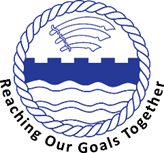 Location: John Perry Primary SchoolSalary: MPS or UPS Required: September 2023 We are looking for teachers who: Fulfil the professional responsibilities of a teacher, as set out in the School Teachers’ Pay and Conditions DocumentMeet the expectations set out in the Teachers’ StandardsHave excellent knowledge of the Primary National CurriculumWork in accordance to the SEND code of practiceCan model exemplary practice and have a proven track record of impact on children’s achievement and wellbeingAre self-reflective and have the desire to be the best they can beHave a professional attitude, are great role models and really want to make a difference for children and families.Are great innovators who want to work with others to create exciting new learning opportunities for the children in their careAre ambitious for themselves and their children and want to be school leaders of the future. What we offer:A supportive, enthusiastic and inspiring team to grow and develop withA vibrant, professional environment in which to work, with a focus on the wellbeing of staff and childrenConfident children with great attitudes to learningCareer progression opportunitiesStaff benefits such as high-quality professional development for all our staff, cycle to work scheme, childcare vouchers, partnership work with local schools and onsite parking facilitiesOur dedicated support staff, including Learning Support Assistants, ICT Technician, Swimming Teacher, Business Manager, administration, premises and catering teams, ensure that you are able to fully concentrate on teachingInner London weightingA SLT who believes good staff wellbeing is essential for motivating staff and for promoting pupil wellbeing, progress and attainment. Closing date for applications: Wednesday 22nd March 2023 at 12:00 (midday)Interview date: Tuesday 28th March 2023Early Career Teachers (ECTs) are welcome to apply.To apply please view our ‘Teacher’s Application Pack’ which can be found on our school website (https://johnperryprimary.co.uk/). We also recommend a visit to our welcoming school. Should you have any queries or would like to arrange to visit our school, please email Marc Hawkins, School Business Manager, at mhawkins@johnperry.bardaglea.org.uk. We are committed to safeguarding and promoting the welfare of children and young people and expect all staff and volunteers to share this commitment. This post is exempt from the Rehabilitation of Offenders Act and a comprehensive screening process, including a Criminal Records Bureau Disclosure at Enhanced level, will be undertaken on all applicants. We welcome applications from all sections of the community, regardless of gender, race, religion, disability, sexual orientation or ag age.